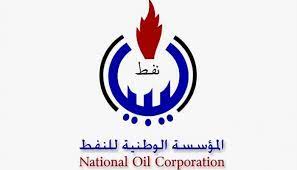 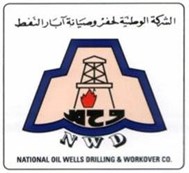  المواصفات الفنية  المواصفات الفنية (NWD-TC-2022-L-50-13)  للعطاء رقم (NWD-TC-2022-L-50-13)  للعطاء رقم               مواصفات الرافعة الهيدروليكية:              مواصفات الرافعة الهيدروليكية:                  * قدرة الرافعة الهيدروليكية 60 طن.                  * قدرة الرافعة الهيدروليكية 60 طن.                  * نوع الرافعة الهيدروليكية قروف أو لبهير أو تركس.                  * نوع الرافعة الهيدروليكية قروف أو لبهير أو تركس.                  * توفير كتائن رفع ثنائية ورباعية.                  * شهادة فحص للرافعة سارية المفعول.                  * نوع الوقود ديزل.                  *  إطارات صحراوية للرافعة مع اطار احتياط.                  * توفير كتائن رفع ثنائية ورباعية.                  * شهادة فحص للرافعة سارية المفعول.                  * نوع الوقود ديزل.                  *  إطارات صحراوية للرافعة مع اطار احتياط.                  * أن تكون إجراءات الرافعة مستوفية الشروط القانونية.                  * أن تكون إجراءات الرافعة مستوفية الشروط القانونية.                  * تأمين شامل للرافعة.                  * تأمين شامل للرافعة.                  *  توفير جميع متطلبات السلامة.                  *  توفير جميع متطلبات السلامة.              متطلبات السائق:              متطلبات السائق:             * توفير سائق يحمل رخصة سارية المفعول.             * توفير سائق يحمل رخصة سارية المفعول.            * توفير تصريح نفطي وشهادة صحية للسائق.            * توفير تصريح نفطي وشهادة صحية للسائق.